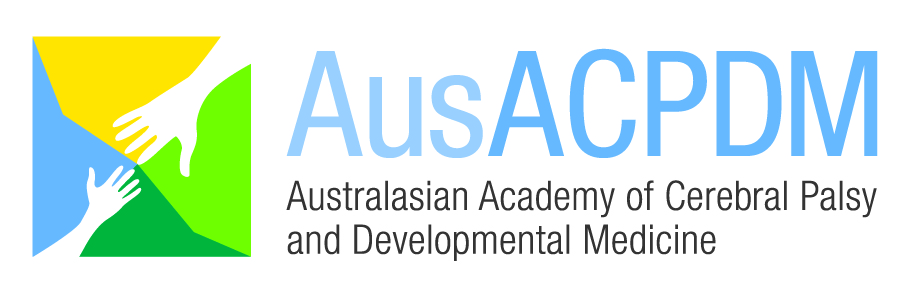 Gatekeeper Request Form Acknowledgements: Information will be distributed to members electronically and housed on the AusACPDM website.All gatekeeper requests must be approved by the Scientific Education Committee and/or Professional Development & Communications Committee of the AusACPDM. The AusACPDM reserves the right to decline a gatekeeper request if it does not fall within the guidelines for appropriate member communication.Published Book Dissemination Published Book Dissemination Published Book Dissemination Full name:Institution:AusACPDM MemberYesMembership number: NoPosition: Email address:Phone number:Business:                                                             Mobile:    Business:                                                             Mobile:    Purpose of request   Dissemination of published Book to AusACPDM membership   Dissemination of published Book to AusACPDM membershipBook title: Book title: Brief description of published Book (subject, target audience, availability, publisher): Brief description of published Book (subject, target audience, availability, publisher): Brief description of published Book (subject, target audience, availability, publisher): Please attach relevant documentation:- PDF of Book cover (for upload to AusACPDM website)- Contents page/s- AusACPDM author/sPlease attach relevant documentation:- PDF of Book cover (for upload to AusACPDM website)- Contents page/s- AusACPDM author/sPlease attach relevant documentation:- PDF of Book cover (for upload to AusACPDM website)- Contents page/s- AusACPDM author/sPreferred distribution method Please tweet via AusACPDM twitter account (include tweet here) Please include a short message regarding this Book in the next quarterly AusACPDM newsletter (include short message here)Preferred distribution method Please tweet via AusACPDM twitter account (include tweet here) Please include a short message regarding this Book in the next quarterly AusACPDM newsletter (include short message here)Preferred distribution method Please tweet via AusACPDM twitter account (include tweet here) Please include a short message regarding this Book in the next quarterly AusACPDM newsletter (include short message here)FOR OFFICE USE ONLYFOR OFFICE USE ONLYFOR OFFICE USE ONLYFOR OFFICE USE ONLYName of reviewer/s: Approved by reviewers?   Yes            No   Yes            NoComments:All conditions acknowledged   Yes            No    Yes            No Comments:Suitable for AusACPDM members   Yes            No   Yes            NoComments:Approval to place on website   Yes            No   Yes            No  Request approved  Request approved Request denied  More information soughtNotes:Notes:Notes:Notes: